How to use an air purifierPublished and correct as at May 2022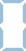 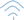 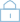 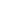 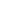 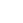 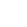 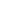 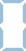 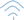 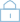 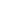 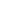 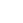 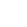 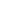 Turn on – tap the power buttonFan speed – tap the fan button until it’s on highTimer – for ease of use press the timer button to select the number of hours you want the purifier to operate. It will automatically turn off after the set number of hours. Press and hold the same button for 3 seconds to cancel timer.Child lock – press and hold the air quality button for three seconds to turn on the child lock. This will disable all buttons. Press and hold the same button for 3 seconds to unlock. The device will beep when unlocked.Operate air purifiers on the high setting as much as possible.You should run the purifier while you are using the room and ideally two hours after the room is occupied.For more information, review the Ventilation and Air Purification resources on the Policy and Advisory Library.